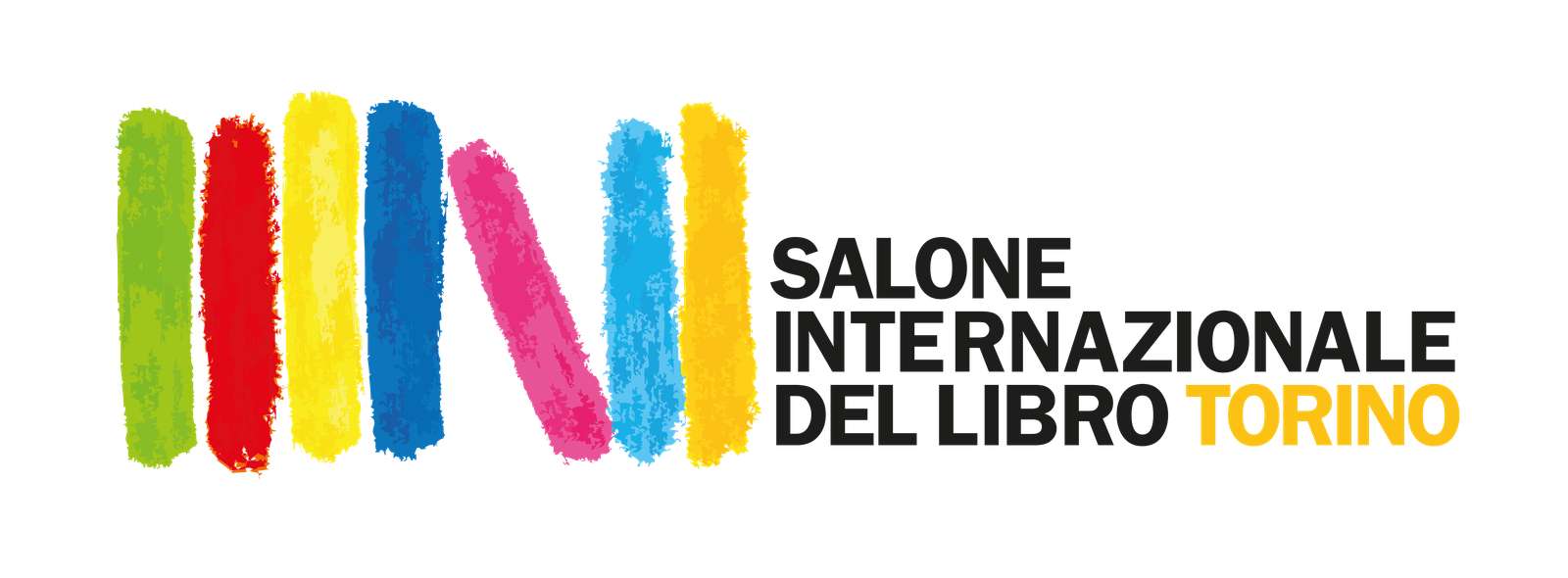 ELENCO LIBRERIE TORINESI – VITA NOVALIBRERIA TREBISONDAMARAMAYLIBRERIA DEI RAGAZZI DI PAROLA ANNA MARIA & C. S.N.C.BARDOTTO (STILELIBRI)LIBRAZIONELIBRERIA LA MONTAGNAL'ODISSEA LIBRI E ARTELIBRERIA BELGRAVIA TORINOLIBRERIA L'ANGOLO MANZONI SAS DI N.ROGGEROLIBRERIA GULLIVERLIBRERIA BODONI / SPAZIO BLIBRERIA DIORAMA KIDSBINARIA L'IBRIDA BOTTEGALIBRERIA DONOSTIAMONDADORI MEGASTORE TORINOLA CASA DELLE NOTE DI ROVARETTO D. & C. S.N.C.LIBRERIA IL MELOGRANO LA GANG DEL PENSIEROLIBRERIA NISALA FELTRINELLI EXPRESSLIBRERIA SETSU-BUN & MILLEVOLTILIBRERIA FONTANALA FELTRINELLI LIBRI E MUSICALA FELTRINELLI LINGOTTOLIBRERIA FELTRINELLIARETHUSA LIBRERIA BORGOPO'LIBRACCIOLA LIBRERIA DEL GOLEMLIBRERIA LUXEMBURG SASIL PONTE SULLA DORALA CASA DEL LIBROTHERESE